 Decreto supremo Nro. 0762 Reglamento de la Ley nro. 045 del 5 de enero del año 2011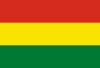 Artículo 4°.- (Políticas de prevención e información) Las políticas de prevención e información de las entidades públicas y privadas deberán considerar:1. Los riesgos e implicaciones de los hechos de racismo y toda forma de discriminación.2.Las medidas necesarias para prevenir la comisión de los delitos de racismo y toda forma de discriminación.3.La protección efectiva de la dignidad del ser humano.4.Las acciones utilizadas por los responsables para la prevención del racismo y toda forma de discriminación.5. Los daños físicos y psicológicos que puedan generar los hechos de racismo y discriminación.6. Información sobre las instancias competentes para la atención de casos de racismo y discriminación.Artículo 6°.- (Medidas de prevención en el ámbito de educación) Sin perjuicio de otras medidas de prevención, de acuerdo a lo establecido por Ley en el ámbito educativo, el Ministerio de Educación se encargará de:1. Implementar en la currícula educativa, en los diferentes niveles de la educación regular, alternativa, especial y superior contenidos relativos a la igualdad y no discriminación referidos a:1.1. Principios y valores establecidos en la Constitución Política del Estado.1.2. Ejercicio de los derechos culturales.1.3. Ejercicio de los derechos humanos.1.4. Deberes ciudadanos.2. Instruir a las instituciones educativas públicas, privadas y de convenio, en los niveles de educación regular, alternativa, especial y superior, la obligación de realizar al menos dos (2) actividades anuales dirigidas a la comprensión de la Ley Nº 045, con la participación de los actores educativos, promoviendo una cultura de respeto a la dignidad de todo ser humano.3. Instruir a las Instituciones Educativas públicas, privadas y de convenio, en los niveles de educación regular, alternativa, especial y superior, la implementación de políticas:3.1. De estímulo que fomenten conductas de respeto a la dignidad humana.3.2. De asistencia especializada e integral en casos de racismo y discriminación cuando afecte al derecho a la integridad física, psicológica y/o sexual, debiendo desarrollar estrategias de detección temprana, atención, derivación y seguimiento.3.3. Adecuar su normativa interna a la Ley Nº 045 y al presente Decreto Supremo.4. Fomentar relaciones interinstitucionales entre centros culturales y educativos para promover modalidades combinadas de educación regular, alternativa, especial y superior, que contribuyan a una formación integral y de desarrollo cultural de los estudiantes y ciudadanos en general.5. Promover que en el proceso educativo se difundan las diversas culturas y cosmovisiones, con una visión crítica, tanto en los programas de enseñanza, como en los textos escolares y en el desarrollo de la actividad docente.6. Producir materiales educativos en todos los idiomas oficiales establecidos en la Constitución Política del Estado.7. Estimular la formación especializada en igualdad y no discriminación a docentes de los niveles de educación regular, alternativa, especial y superior.Artículo 10°.- (Obligaciones de las entidades públicas)I. Son obligaciones de las entidades públicas:1. Capacitar a las autoridades sumariantes de las entidades públicas, para procesar las denuncias por faltas fundadas en motivos racistas y/o discriminatorios.2. Organizar y realizar talleres, seminarios de sensibilización, concientización y capacitación permanente.Artículo 11°.- (Obligaciones de las Fuerzas Armadas y Policía Boliviana) Son obligaciones de las Fuerzas Armadas y Policía Boliviana:1. Adoptar políticas institucionales para eliminar, prevenir y sancionar actos y prácticas racistas y discriminatorias.2. Adecuar su normativa interna a la Ley Nº 045 y al presente Decreto Supremo.3. Implementar mecanismos no discriminatorios para los ascensos y destinos en función de la jerarquía, antigüedad y méritos profesionales.4. Fortalecer los mecanismos de no discriminación en los procesos de admisión y reclutamiento de las y los postulantes a institutos.5. Fortalecer el sistema educativo y de instrucción de docentes, instructores, conscriptos, cadetes, alumnos y personal administrativo transversalizando principios de igualdad, respeto, sin racismo y toda forma de discriminación.Artículo 15°.- (Faltas en el ejercicio de la función pública)I. Se consideran faltas en el ejercicio de la función pública, las siguientes:1. Agresiones verbales, que consiste en toda expresión o ataque verbal, que de forma directa realiza una persona hacia otra por motivos racistas o discriminatorios con la intención de ofender su dignidad como ser humano.2. Denegación de acceso al servicio, entendido como la restricción o negación injustificada o ilegal de un servicio por motivos racistas o discriminatorios.3. Maltrato físico, psicológico y sexual, que consiste en todo acto o comportamiento que tenga motivos manifiestamente racistas o discriminatorios, que cause daño psicológico y/o físico, que no constituya delito.II. Los motivos racistas son aquellos que se fundan en razón a la raza, origen nacional o étnico, color, ascendencia, pertenencia a naciones y pueblos indígena originario campesinos o el pueblo afroboliviano o uso de su vestimenta o idioma propio.III. Los motivos discriminatorios son aquellos que se fundan, de manera ilegal, en razón al sexo, edad, género, orientación sexual e identidad de género, identidad cultural, filiación familiar, nacionalidad, ciudadanía, idioma, credo religioso, ideología, opinión política o filosófica, estado civil, condición económica o social, enfermedad, tipo de ocupación, grado de instrucción, capacidades diferentes o discapacidad física, intelectual o sensorial, estado de embarazo, procedencia regional, apariencia física y vestimenta.IV. Las faltas disciplinarias se clasifican en leves, graves y gravísimas:1. Son faltas leves, las previstas en los numerales 1 y 2 del Parágrafo I del presente Artículo.2. Son faltas graves, el incurrir en la comisión de una falta leve, habiendo sido anteriormente sancionado por otra leve.3. Son faltas gravísimas, la prevista en el numeral 3 del Parágrafo I del presente Artículo o la comisión de una falta leve, habiendo sido sancionado anteriormente por otra grave.